附件3：惠州市中医医院2024年第三批公开招聘聘用人员报名二维码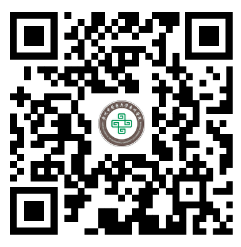 